Приглашаем принять активное участие в мероприятиях Центра "Молодые таланты" 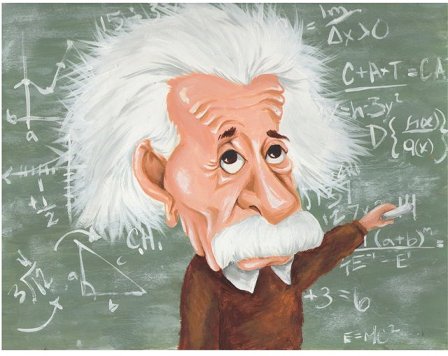 Дистанционная викторина «Занимательная физика» (https://vk.com/event193359969);Дистанционная викторина «Занимательная физика» (https://vk.com/event193359969);Дистанционная викторина «Занимательная физика» (https://vk.com/event193359969);Интеллектуально-познавательная игра для учащихся 1-4 классов «Думкин и Затейкин в мире наук» (https://vk.com/event193360031);Интеллектуально-познавательная игра для учащихся 1-4 классов «Думкин и Затейкин в мире наук» (https://vk.com/event193360031);Интеллектуально-познавательная игра для учащихся 1-4 классов «Думкин и Затейкин в мире наук» (https://vk.com/event193360031);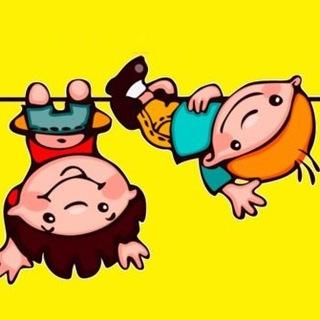 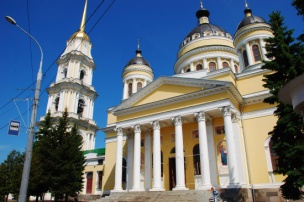 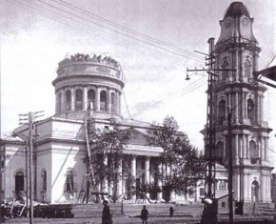 Образовательная игра «Знатоки истории Рыбинска» (https://sway.office.com/Ve0v0jmNg0mVNJo0?ref=Link);Образовательная игра «Знатоки истории Рыбинска» (https://sway.office.com/Ve0v0jmNg0mVNJo0?ref=Link);Образовательная игра «Знатоки истории Рыбинска» (https://sway.office.com/Ve0v0jmNg0mVNJo0?ref=Link);Математический кроссворд (https://vk.com/event193365625).Математический кроссворд (https://vk.com/event193365625).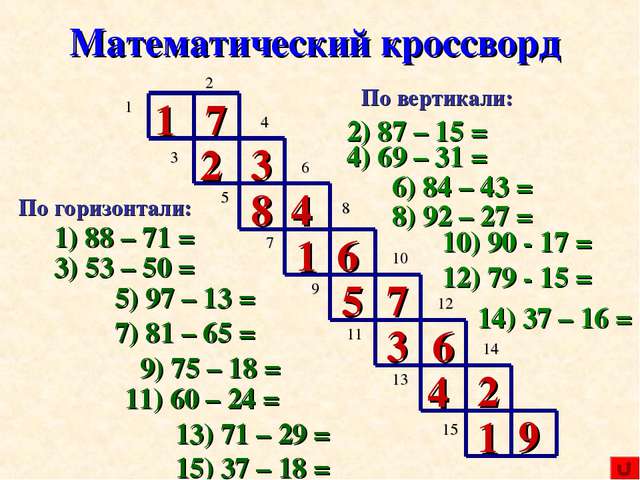 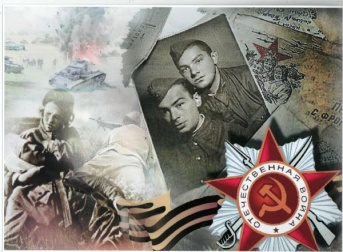 Конкурс эссе "Семейная память о Великой войне" - для учащихся 7-18 лет (https://vk.com/event193275403).Конкурс эссе "Семейная память о Великой войне" - для учащихся 7-18 лет (https://vk.com/event193275403).Конкурс эссе "Семейная память о Великой войне" - для учащихся 7-18 лет (https://vk.com/event193275403).Продолжаем online консультации для детей и педагоговПродолжаем online консультации для детей и педагоговПродолжаем online консультации для детей и педагоговПродолжаем online консультации для детей и педагогов